Ruszyła wielka obniżka cen jaj w Lidl Polska! Sieć Lidl Polska, na przekór inflacji, ruszyła z kolejną, specjalną promocją: od czwartku 13 października klienci sieci mogą kupić drugie opakowanie polskich jaj ściółkowych o 40% taniej! Jaja są niezbędnym składnikiem wielu wypieków i dań oraz bogatym źródłem substancji spożywczych. Według szacunków Krajowej Izby Producentów Drobiu i Pasz, ich cena przed  Świętami Bożego Narodzenia może jednak znacznie wzrosnąć – nawet o 40 proc.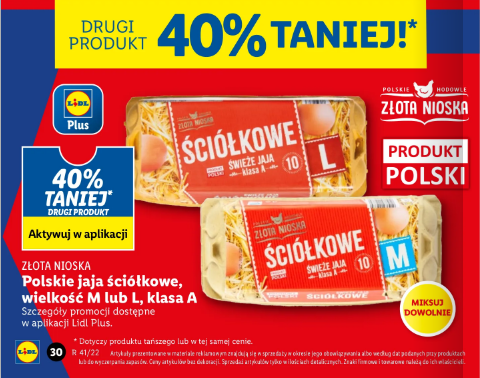 Lidl Polska chroni polskie rodziny przed inflacją, dlatego w dniach 13-15 października br. użytkownicy aplikacji Lidl Plus będą mogli skorzystać ze specjalnej promocji na polskie jaja ściółkowe wielkości M lub L, klasy A.We wskazanym terminie klienci, korzystając z  kuponu w aplikacji, kupią drugie opakowanie jaj (10 sztuk) aż 40% taniej. Szczegóły dotyczące promocji znajdują się w aplikacji Lidl Plus.Informacje o firmie:Lidl Polska należy do międzynarodowej grupy przedsiębiorstw Lidl, w której skład wchodzą niezależne spółki prowadzące aktywną działalność na terenie całej Europy oraz w USA. Historia sieci Lidl sięga lat 30. XX wieku, a pierwsze sieci pod szyldem tej marki powstały w Niemczech w latach 70. XX wieku. Obecnie w 31 krajach istnieje w przybliżeniu 12 000 sklepów tej marki, a w Polsce około 800.  Kontakt:Strona www: https://www.lidl.plFacebook: https://www.facebook.com/lidlpolskaInstagram: https://www.instagram.com/lidlpolska/YouTube: https://www.youtube.com/user/LidlPolskaPL